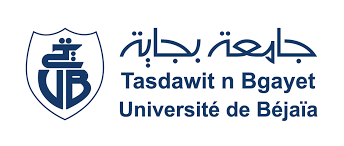 L’enseignant : CHAABNA Salah        Cours : CEEL1- Groupe 02                                        Année universitaire 2023/2024 Les figures d’analogie La comparaison établit un rapprochement entre deux termes (le comparé et le comparant) à partir d’un élément qui leur est commun et grâce à un outil grammatical (pareil à, comme, tel que, ressembler à…) Ex : « La terre est bleue {comme une orange} » (Paul Eluard) Comparé              Mot outil                    ComparantLa métaphore établit une assimilation entre deux termes. Comparé et comparant sont rassemblés dans un même énoncé sans mot outil de comparaison. Ex : « Un gros serpent de fumée noire » (Maupassant)     Comparé                            ComparantL’allégorie représente, sous les traits d’une personne ou de façon concrète une réalité abstraite. Ex : La mort est désignée par la faucheuse             La personnification représente une chose ou une idée sous les traits d’une personne.                      Ex : Le ciel pleure.  La métonymie remplace d’un terme par ou un autre mot qui entretient avec le premier un rapport logique. Elle désigne par exemple : - Un objet pour la matière : Les cuivres pour les instruments de musique.- Un contenu pour son contenant : boire un verre. - Le lieu pour la fonction : il est candidat à l’Elysée. La synecdoque proche de la métonymie, consiste à remplacer par un mot un autre mot lié au premier par une relation d’inclusion (la partie pour le tout ou le tout pour la partie) Ex : Vous dites adieu à ces murs que vous allez quitter. (Les murs pour l’ensemble de la maison)  La périphrase exprime par un groupe de plusieurs mots, une notion qu’un seul terme pourrait désigner. Elle évite la répétition ou donne une explication. Ex : La capitale de la France (=Paris) -Le fils de Pélée (=Achille)Les figures de construction L’anaphore est un procédé d’amplification rythmique, elle consiste à répéter le(s) même(s) mot(s) en tête de phrases ou membres de phrases, ou de vers, successifs. Ex : « Il n’y a pas d’amour qui ne soit à douleur Il n’y a pas d’amour dont on ne soit meurtri Il n’y a pas d’amour dont on ne soit flétri » (Aragon)L’antithèse oppose très fortement deux termes ou deux ensembles de termes. Ex : « Un noble, s’il vit chez lui dans sa province, il vit libre mais sans appui ; s’il vit à la cour, il est protégé mais il est esclave. » (La Bruyère)Le chiasme est un regroupement d’énoncés symétriques mais de manière inverse. Ex : « Un roi chantait en bas, en haut mourait un Dieu. » (Hugo)L’oxymore est la réunion surprenante dans une même expression de deux termes contradictoires. Ex : « Cette obscure clarté qui tombe des étoiles » (Corneille) 	  Le parallélisme est une construction semblable ou ressemblance suivie de phrases ou de membres de phrases. Ex : « Et jamais je ne pleure et jamais je ne ris ». (Baudelaire)L’accumulation ou énumération est l’énoncé d’éléments, un à un. Ex : « Quand on m'aura jeté, vieux flacon désolé, Décrépit, poudreux, sale, abject, visqueux, fêlé (...) » (Baudelaire)Les figures dites « de pensée »              L’antiphrase exprime une idée par son contraire dans une intention ironique (dire l’inverse de ce que l’on pense). Ex : Quel courage ! (Pour dénoncer la lâcheté de quelqu’un)L’apostrophe est une interpellation spontanée d’une personne ou d’une chose personnifiée. Ex : « Ô nuit désastreuse ! » (Bossuet)La gradation ordonne les termes d’un énoncé selon une progression croissante ou décroissante. Ex : « Madame se meurt, Madame est morte ! » (Bossuet)L’hyperbole amplifie les termes d’un énoncé afin de mettre en valeur un objet ou une idée. Elle procède donc de l’exagération et de l’emphase. Ex : « Dans des ruisseaux de sang Troie ardente plongée » (Racine)La litote dit le moins pour suggérer le plus. Ex : « Va, je ne te hais point ! » (Corneille)La prétérition est le fait d’attirer l’attention sur une chose en déclarant n’en pas parler. Elle est souvent employée sous la forme dubitative de la fausse interrogation ou question oratoire qui n’appelle pas de réponse. Ex : Dupont, pour ne pas le nommer.Décrépit : qui est dans la décrépitude …..Déchéance physique qui provient d’un état de vieillesse extrême. Dubitatif : qui sert à exprimer le douteArdente : 1- qui est en feu 2- Qui enflamme, qui brûle. 